Word of Life: January 2019Recommended dates are provided, but you are welcome to use these materials at any time!9 Days for Life: January 14-22, 2019
www.9daysforlife.com 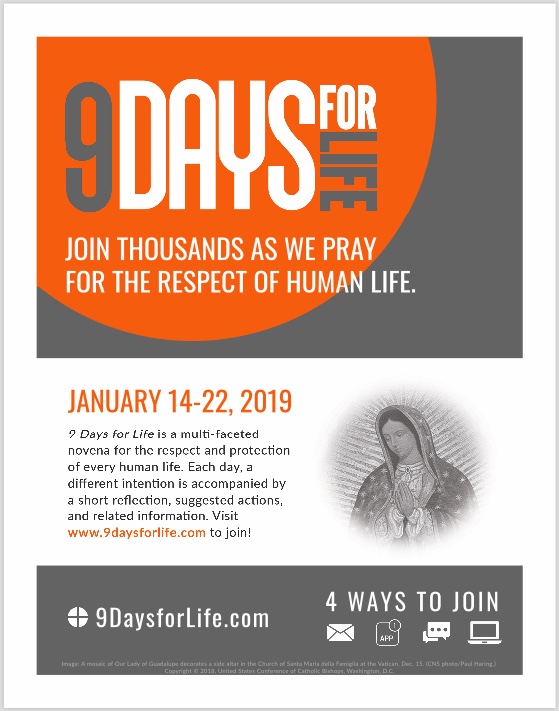 9 Days for Life is a multi-faceted novena for the respect and protection of every human life. Each day, a different intention is accompanied by a short reflection, suggested actions, and related information. Participants can receive the novena by downloading the free 9 Days for Life app, or by subscribing to daily emails or text messages. (A printable version will also be made available online.)Visit www.9daysforlife.com to sign up. Leaders’ resources will also be made available from this website.FlyerNovena (Word / PDF)GraphicDay of Prayer for the Legal Protection of Unborn Children January 22, 2019The General Instruction of the Roman Missal (GIRM), no. 373, designates January 22 as a particular day of prayer and penance, called the “Day of Prayer for the Legal Protection of Unborn Children”: “In all the Dioceses of the United States of America, January 22 (or January 23, when January 22 falls on a Sunday) shall be observed as a particular day of prayer for the full restoration of the legal guarantee of the right to life and of penance for violations to the dignity of the human person committed through acts of abortion.”OverviewChoices of Readings for Mass (and additional resources)Sample Intercessions and Homily Helps (with suggested readings)Intercessions for LifeWord of Life – January 2019 Bulletin QuotesWord of Life - January 2019Bulletin ArtYou are welcome to use these and other downloadable images from the online Respect Life image gallery, provided they are not altered in any way, other than the size. Thank you!Sunday, January 13th, 2019Download Image
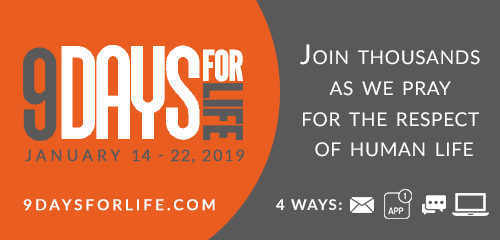 Sunday, January 20th, 2019English / en español    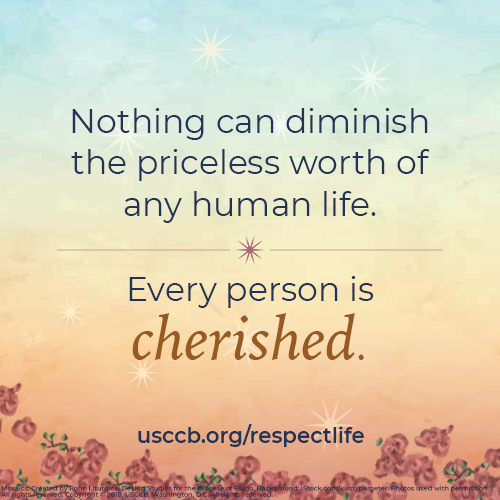 January 1st May every expectant mother 	encounter loving support as she awaits the birth of her child;We pray to the Lord:The Octave Day of Christmas; Solemnity of the Blessed Virgin Mary, Mother of GodJanuary 6th       For civic leaders,that by their words and actions,they might defend lifeand work to preserve respect for the life of every human being;We pray to the Lord:The Epiphany of the LordJanuary 13th For all Christians:
May we live out our baptismal call
to proclaim the Gospel
and be messengers of God’s love for every human life; We pray to the Lord:The Baptism of the LordJanuary 20th For all women with difficult pregnancies:Through the intercession of Our Lady, may they be lovingly supported in welcoming the mystery of life within them;We pray to the Lord:Second Sunday in Ordinary TimeJanuary 22nd For the legal protection of unborn children	and for loving support for mothers before and after birth;We pray to the Lord:Day of Prayer for the Legal Protection of Unborn ChildrenJanuary 27th For all who suffer from participation in abortion: May they find healing and peacein God’s loving forgiveness; We pray to the Lord:Third Sunday in Ordinary TimeJanuary 6th “Never tire of firmly speaking out in defense of life from its conception and do not be deterred from the commitment to defend the dignity of every human person with courageous determination. Christ is with you: be not afraid!”“Address of John Paul II to the Bishops and Apostolic Administrators of Albania on their ‘Ad Limina’ Visit, February 3, 2001” © 2001, Libreria Editrice Vaticana. Used with permission. All rights reserved.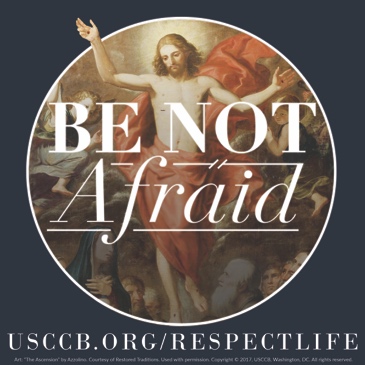 DownloadJanuary 13th “When we encounter Christ, experience his love, and deepen our relationship with him, we become more aware of our own worth and that of others. His love for each person is cause for great joy, and growing understanding of this priceless treasure motivates us to share his love with others.”USCCB Secretariat of Pro-Life Activities“How to Build a Culture of Life,” www.usccb.org/culture-of-life  Order         Download                 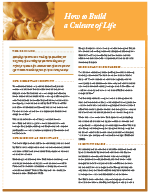 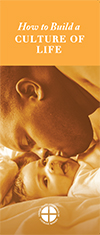 January 20th “We are created to walk with and support one another; we don't need to fear reaching out in love. Help your friend experience the strength of God's message that resounds throughout time: ‘Do not fear: I am with you’ (Isaiah 41:10).”USCCB Secretariat of Pro-Life Activities “What to Do When a Friend Is Considering Abortion”, www.usccb.org/l-o-v-e NABRE © 2010 CCD. Used with permission. Order         Download                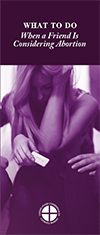 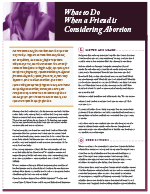 January 27th “While many Catholics want to help women and men heal from past abortions, most don't know how to begin.” Learn how you can become an instrument of God’s mercy at www.usccb.org/bridges-of-mercy.USCCB Secretariat of Pro-Life Activities, “Bridges of Mercy for Post-Abortion Healing”, www.usccb.org/bridges-of-mercy  Order    |     Download                 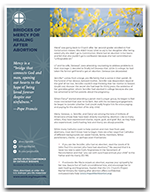 